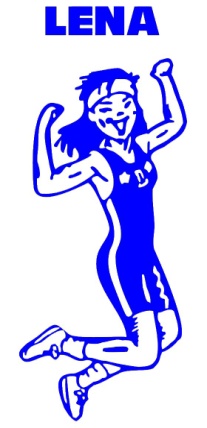 Jindřichův HradecpořádáV dětském aerobiku – 2.závod    6. prosince 2014 (sobota)    Fitcentrum Merkur Vajgar( u parkoviště Jednota a.s.) J.Hradec Časový harmonogram soutěže:  9 10 zahájení soutěže1. kategorie 5 – 7 let ,  startovné 80,- Kč                        4. kategorie 14 – 17 let ,  startovné 100,-Kč                                           				                                       5. kateg. ZA,   více startovné 100,-Kč  8 40  - 8 55 hod.  prezence					  8 40  -    8 55 hod.  prezence  9 10  -   9 25 hod.  základní kolo				  9 10  -    9 35 hod.  základní kolo  9 55   - 10 10 hod.  finále					  9 55   -  10 20 hod.  finále10 30   - 10 55 hod.  vyhlášení výsledků – sál A  1.+  5.kat. předání cen        2. kategorie  8 – 10 let ,  startovné 90,- Kč		     3. kategorie 11 – 13 let ,  startovné 90,- Kč10 15 -  10 45 hod.  prezence                                                    10 15  -  10 45 hod.  prezence11 00 -  11 20 hod.  základní kolo				 11 00  -  11 25  hod.  základní kolo11 45  - 12 00 hod.  finále					 11 45  -  12 05  hod.  finále1230  -  13 00 hod. vyhlášení výsledků   3. kat. a ukončení soutěžeDiváci - vstupné 30,- KčHlavní  rozhodčí  závodů:  Lenka Průchová , Mgr. Pavel KúnPorota: technická – lektoři aerobiku + laická – sponzoři soutěže a týmu AET LenySeriálová soutěž pro závodnice rekreačního aerobiku (při malé účasti v kategorii ZA  bude 5. kategorie zrušena)!V kategorii ZA soutěží závodní aerobik a účastnice MČR (dle věkové kategorie), dále - kteří se na postupovém MČR 2014 umístili  do 15.místa – postupují automaticky do vyšší věkové kategorie!!!Závodníci  rekreačního aerobiku startují v kategorii dle věku, kterého dosáhnou v roce !!!2015!!!Pořádající: Aerobik team LENA Jindřichův Hradec (Lenka Průchová)(mob: 777 950 925,  e-mail: lpruchova@centrum.cz) /www.lenateam.jex.cz/Hodnocení soutěže: provedení, výraz, schopnost zachycení předvedeného, vzhled, síla, flexibilitaProsíme účastníky soutěže o vhodnou sálovou obuv!!!  Diváci si vyzvednou návleky na obuv u vstupu !Ze základního kola postupuje 10 – 20 nejlepších závodníků do finále, vyhlašuje a odměňuje se 10 nejlepších v každé kategorii.  Změna je pouze u 5.kat. ZA, kde bude 5 nejlepších vyhlášeno a  odměněno.Tato soutěž je první část v seriálu  4 - závodů, kde se budou soutěžícím body z této soutěže sčítat a v poslední 4. soutěži bude celkové vyhodnocení a vyhlášení celkového vítěze v dané kategorii!!!!Přihlášky (hromadné či jednotlivců) je nutné zaslat nejpozději do čtvrtka ! 4.12.2014 ! a to e-mailem: jaja.hruba@centrum.cz / v krajním případě prezentace na místě.